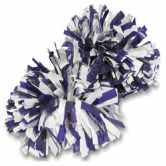 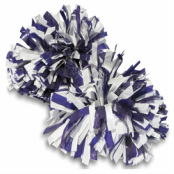 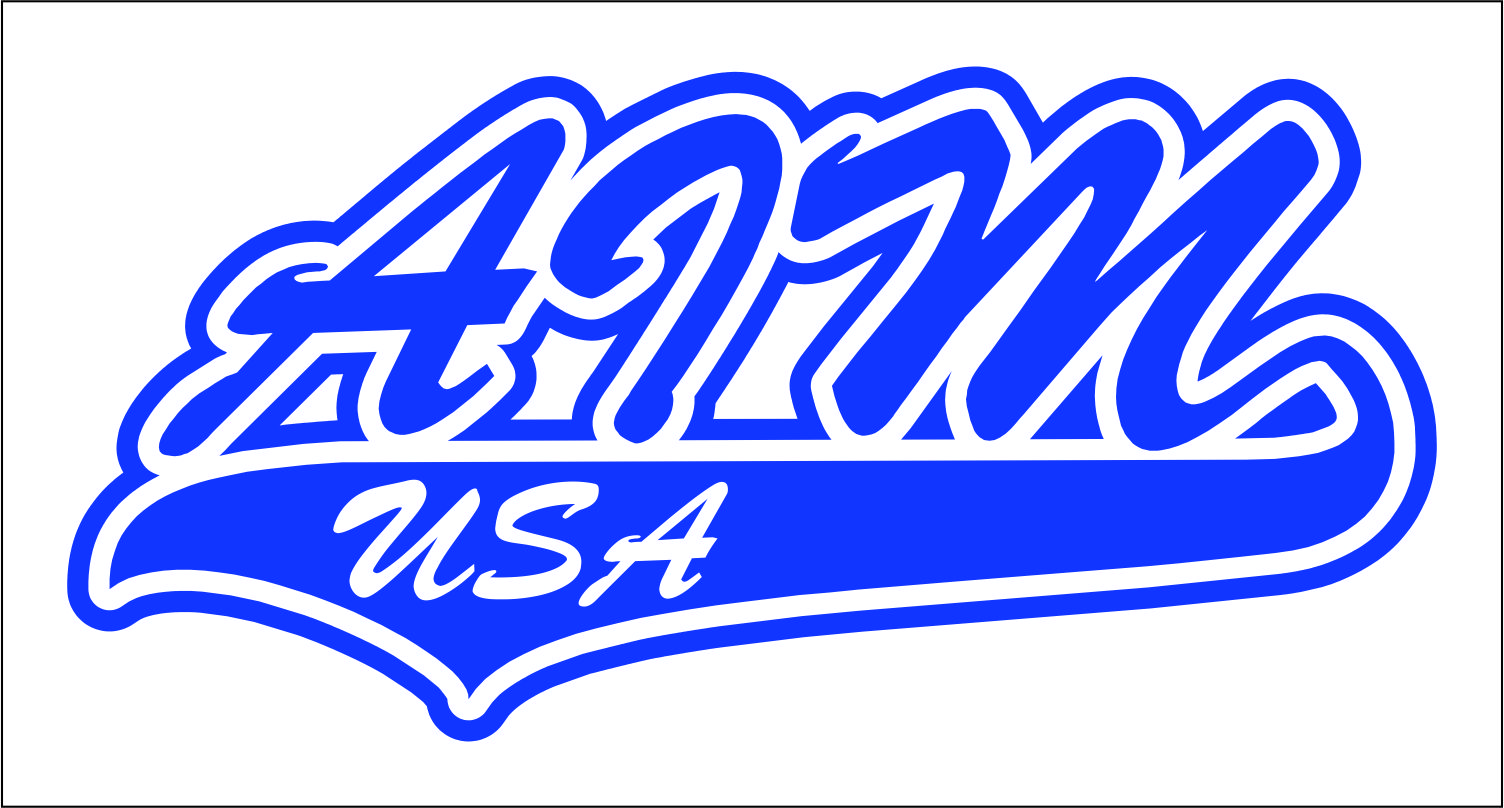 Affordable Cheer Program for Ages 4-12This fun cheer program is designed to enhance self-confidence, self-esteem, and physical fitness. Learn cheers, chants, jumps, stunts and pom pom routines! This course has helped prepare many students for school tryouts.START DATE 	LOCATION                             Wednesday, March 29th 2017 	DJ Montague Elementary SchoolClass meets once a week on Wednesdays for 10 weeks 	5380 Centerville Rd., Williamsburg, VA 23188  CLASS TIMES WEDNESDAYS (10 WEEKS):6:15 - 6:55 PM Boys & Girls Beginners (Ages 4-6)7:00 - 7:40 PM Boys & Girls JV Squad  (Ages 7-12)REGISTRATION –                       Register online at www.aimusainc.com/registrationorArrive 15 minutes before student’s class time listed to register in person.Payment must be made at the time of registration.COST                                                                             ORNew students are accepted the first two weeks of class.An optional competition/cheer expo is available at the end of the program!Additional information available:Web:  www.aimusainc.comPhone:  804-372-3331Email:  aimcoachkim@gmail.comFollow AIM USA Williamsburg on Facebook:  www.facebook.com/WilliamsburgAIM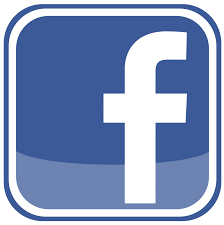 Times subject to change based on the number of students registered.  If classes are canceled due to weather or holidays, class / registration will continue the following week.